W&G Online Thuisproeverij BestelformulierEen W&G online thuisproeverij bestaat uit vier flesjes à 20 ml van 1 type distillaat. U betaalt er 3. Indien u kiest voor Gin krijgt u advies over een bijpassend Premium Tonic of andersoortig mixdrankje. Gedroogde kruiden sturen wij mee.Kosten (4 miniaturen voor de prijs van een flight van 3): 
Bachelor categorie € 18,00 
Advanced categorie € 25,00
Professional categorie € 40,00Maak uw keuze via onderstaande vragen of bel 076-8874868 voor advies en bestellen. U kunt uw bestelling ook per email doorgeven: info@whiskyandgin.nl.Type distillaat (slecht 1 mogelijkheid aanvinken):  Whisky
 Gin
 Rum
 Grappa							
 Calvados
 Cognac / Armagnac
 Wodka
 JeneverSmaakcategorie Whisky (meerdere keuzes mogelijk):
 Mild (zacht, licht) 
 Medium (zacht, vol) 
 Rich (vol, zwaar, romig) 
 Peated (gerookt)
 Cask Finish (nagerijpt op bijvoorbeeld een port-, bier-, sherry-, rum- of wijnvat)
 Niet van toepassing (ik kies een ander distillaat)Land van herkomst Whisky (meerdere keuzes mogelijk):
 Schotland
 Ierland
 USA
 Japan
 Europa, overige landen
 Rest of World (andere landen dan boven genoemd)
 Niet van toepassing (ik kies een ander distillaat)Smaak categorie Gin (meerdere keuzes mogelijk):
 Classic London Dry
 Citrus
 Floraal 
 Spicy
 Exotic
 Zoet
 Aged (in een whiskyvat of anderszins gerijpte gin)
 Niet van toepassing (ik kies een ander distillaat)Uw gegevens:Naam:______________________________________________________________________Adres: ________________________________________________________________________________________________________________________________________________Mobiele telefoonnummer: _____________________________________________________Opmerkingen: __________________________________________________________________________________________________________________________________________Binnen Breda bezorgen wij kosteloos. U betaalt contactloos bij aflevering. Woont u buiten Breda, maak dan de kosten van de thuisproeverij plus de geldende verzendkosten over op rekeningnummer NL 04 RABO 0343 5459 50 t.n.v. Mol & Van Kollenburg VOF / Whisky & Gin Distillatenlounge onder vermelding van uw naam en mobiele telefoonnummer. U krijgt uw proeverij inclusief toelichting thuisbezorgd of thuisgestuurd. Cheers! Mark van Kollenburg & Pauline Mol
Whisky & Gin Distillatenlounge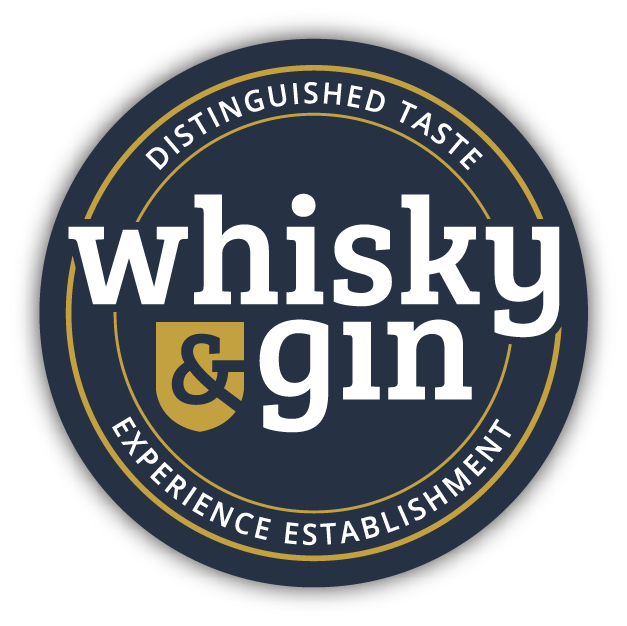 